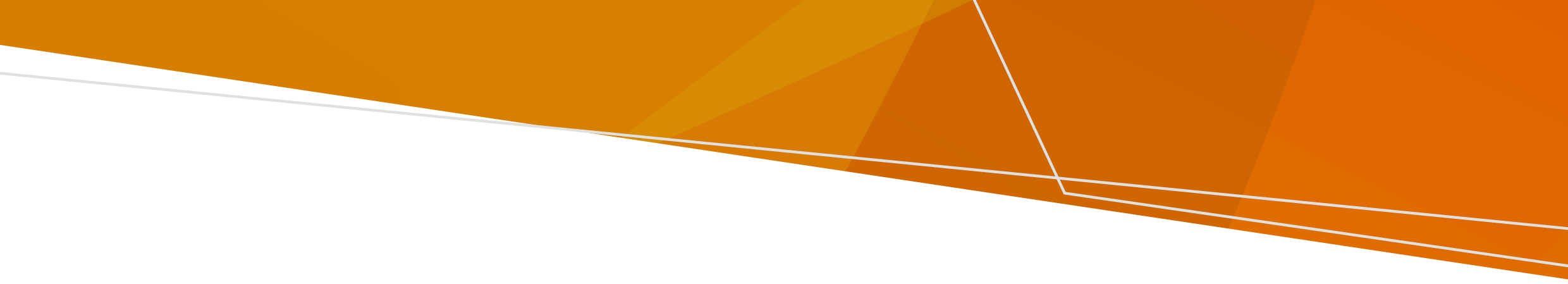 Подача электроэнергии после наводнения может восстановиться не сразу. Полезные советы на случай отключения электроэнергии:Как сберечь пищевые продуктыОтключение электроэнергии может вызвать порчу пищевых продуктов, поэтому:продукты нужно переложить из холодильника в морозильную камеру продукты нужно максимально охлаждать: положите на упакованные продукты пакеты со льдом или накройте термоодеялом. если продукты еще холодные на ощупь (холоднее 5°C), их можно спокойно употреблятьесли продукты уже нагрелись, их можно хранить и нужно употребить в течение четырех часов, после чего либо выбросить, либо подвергнуть термообработке и съестьгорячую пищу нужно либо употребить в течение четырех часов, либо выброситьесли подача электроэнергии восстановилась, а замороженные продукты еще твердые, их можно заморозить повторно. Как пользоваться электрогенераторомПри отключении электроэнергии часто пользуются генераторами. Вот несколько полезных советов владельцам генераторов: бензиновые и дизельные генераторы должны работать в хорошо проветриваемых местах вне помещений; в противном случае возможно тяжелое отравление угарным газомпереносные и уличные генераторы не должны работать внутри дома, иначе возможно отравление угарным газом, поражение электрическим током или пожарустанавливайте стационарные генераторы: они оптимальны как резервный источник питания храните генератор в сухом месте. Бензин нужно хранить на улице в защищенном местене трогайте генератор мокрыми рукамиперед включением проверьте исправность проводки и других электродеталейперед дозаправкой отключите генератор и дайте ему остыть. Бензин, пролитый на горячие детали двигателя, может загоретьсяэлектроприборы подключайте к генератору через промышленный (heavy duty) удлинитель не пытайтесь запитать домашнюю сеть, подключив генератор к розетке. Обращайтесь за помощьюУзнать, можно ли уже пользоваться газом или электричеством, можно в службе Energy Safe Victoria по телефону 9203 9700 или на сайте www.esv.vic.gov.au Об утечках газа сообщайте по телефону 132 771.Заказать эту публикацию в доступном формате можно по электронной почте pph.communications@health.vic.gov.auОтключения электроэнергии после наводненияИнформация об отключениях электроэнергии после наводненияRussian | РусскийOFFICIAL